Aides aux groupements et aux secteurs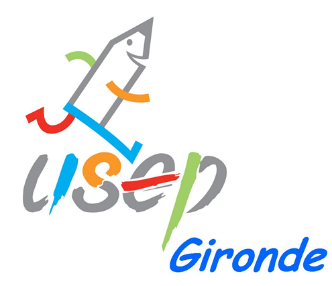 CONTRATS d’OBJECTIFS U.S.E.P.ANNÉE SCOLAIRE 2021-2022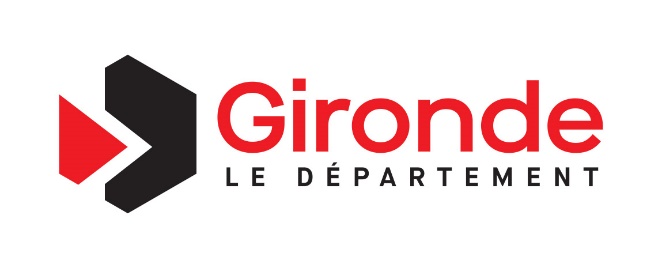 A retourner impérativement avant le mercredi 01 Décembre 2021Quelques conseils pour compléter les dossiers de demandes : Les sommes distribuées le sont à partir de priorités départementales et subventionnées à ce titre.Ces priorités, déclinées en rencontres ou en sessions de formation sont les suivantes : Vous devez, soit dans la partie descriptif (3 lignes), soit sur une feuille annexée (exemple joint), indiquer en quoi le projet peut être lié à l’une (ou plusieurs) de ces priorités. Le projet de budget doit être équilibré avec l’aide demandée, mais il doit aussi faire apparaître des dépenses et des ressources autres.	Exemple : organisation de rencontres :	Autre exemple : actions de formation pour développer des activités nouvelles : les frais de transports (à évaluer) peuvent être à la charge des animateurs, le département assurant un achat de matériel ou des frais de restauration.U.S.E.P. 33			PROJETS de DÉVELOPPEMENT					Année scolaire 2020-2021SECTEUR ou CIRCONSCRIPTION : _______________________Liste des associations d'écoles concernées :__________________________________________________Nom du rédacteur :________________________Email : _____________________________- Au maximum, 3 actions (rencontres et/ou formations) à présenter			- Numéroter-les de 1 à 3 selon votre ordre de priorité.80% de la subvention totale allouée sera versée dans un premier temps.Pour obtenir les 20% restants, il faudra fournir les bilans des actions (factures, photos, presse…), compléter la rubrique « rencontre » sur le WEBAFFILIGUE et envoyer une copie à l'USEP33. La date limite de l'envoi de vos dernières factures sera impérativement le Mercredi 1 Juin 2022. Il n'y aura pas de prise en charge financière au-delà de cette date. Une action non justifiée impliquera la restitution du montant de l'aide prévue pour sa réalisation.Détail des projets à joindre en annexeEncourager la place et le rôle des enfants dans la rencontre sportive associative (conception, organisation, accueil, arbitrage, tutorat des plus jeunes, inclusion, convivialité, bilan)rencontres multiformes ou multi-activités, notamment sports collectifs et /ou danses et jeux traditionnels (conformément au calendrier départemental)découverte et développement d’activités nouvelles pour le secteur,sensibilisation des enfants valides au handicapparticipation à la Journée du Sport Scolairevie associative (développement en maternelle, Assemblées d’enfants)CHARGES : 	frais de déplacementachat de matériellocation de sallefrais d’organisation (secrétariat)antenne Croix Rouge ou pharmaciegoûter ou récompensesRECETTES :transports municipaux (à évaluer)participation des associationsaide exceptionnelle éventuelleaide U.S.E.P. 33ATTENTION IMPORTANT :Les associations USEP de secteur ou de circonscription recevront 80% de la subvention allouée. Contacter le bureau en cas de difficulté de trésorerie (Veuillez fournir un RIB afin de faciliter le versement)Pour obtenir les 20% restant il faudra fournir les factures et les bilans qualitatifs des actions (photos, articles de presse) permettant de justifier de la réalisation des actions et compléter la rubrique rencontre sur le WEBAFFILIGUE. Retour des justificatifs avant le 15 juin 2021 !!!Action n° 1    Priorité départementale(à renseigner dans la case ci-dessous)Action n°2   Priorité départementale(à renseigner dans la case ci-dessous)Action n° 3  Priorité départementale(à renseigner dans la case ci-dessous) RENCONTRE           FORMATION RENCONTRE              FORMATION RENCONTRE         FORMATIONIntitulé : …………………………………………………………………………Période de réalisation : ………………………………………..Descriptif : ………………………………………………………………………………………………………………………………………………………………………………………………………………………………………………………………………………………………………………………………………………………………………………………………………………………………………………………………………………………………………………………………………………………………Accord U.S.E.P. 33Intitulé : …………………………………………………………………………Période de réalisation : ………………………………………..Descriptif : ………………………………………………………………………………………………………………………………………………………………………………………………………………………………………………………………………………………………………………………………………………………………………………………………………………………………………………………………………………………………………………………………………………………………Accord U.S.E.P. 33Intitulé : ………………………………………………………………………Période de réalisation : ………………………………………..Descriptif : ………………………………………………………………………………………………………………………………………………………………………………………………………………………………………………………………………………………………………………………………………………………………………………………………………………………………………………………………………………………………………………………  Accord U.S.E.P. 33BUDGET  action n° 1BUDGET action n° 2BUDGET action n° 3CHARGESACHAT MATÉRIEL :                       ………………………………………..TRANSPORTS :                              ………………………………………..RESTAURATION :                          ………………………………………..LOCATION (salle, matériel) :            ………………………………………..DIVERS (……………………………………………) : ………………………………………..TOTAL………..………………………………………CHARGESACHAT MATÉRIEL :                       ………………………………………..TRANSPORTS :                              ………………………………………..RESTAURATION :                          ………………………………………..LOCATION (salle, matériel) :            ………………………………………..DIVERS (……………………………………………) : ………………………………………..TOTAL………..………………………………………CHARGESACHAT MATÉRIEL :                       ………………………………………..TRANSPORTS :                              ………………………………………..RESTAURATION :                          ………………………………………..LOCATION (salle, matériel) :            ………………………………………..DIVERS (……………………………………………) : ………………………………………..TOTAL………..………………………………………PRODUITSFONDS PROPRES                                                    ……………….…AIDE USEP 33                                                        …….……………MUNICIPALITÉ(s)                                                  …………………Assos. USEP des écoles du secteur                         …...............AUTRE(s)                                                                TOTAL………..………………………………………PRODUITSFONDS PROPRES                                                           ……………….…AIDE USEP 33                                                                …….……………MUNICIPALITÉ (s)                                                         …………………Assos. USEP des écoles du secteur                                    ..…............AUTRE(s)                                                                TOTAL………..………………………………………PRODUITSFONDS PROPRES                                                ……………….…AIDE USEP 33                                                    …….……………MUNICIPALITÉ(s)                                                …………………Assos. USEP des écoles du secteur                         ….............AUTRE(s)                                                                TOTAL………..………………………………………(à compléter par le département USEP)PROPOSITION U.S.E.P. 33 : ……………………………PROPOSITION U.S.E.P. 33 : ……………………………PROPOSITION U.S.E.P. 33 : ……………………………